Publicado en Valencia el 02/12/2020 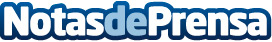 El Secreto de la Filantropía reivindica la maestría del pintor valenciano Fillol gracias a su paso por el Prado Con motivo de la participación del pintor valenciano Antonio Fillol (1870-1930) en la exposición colectiva Invitadas que exhibe en este momento el Museo del Prado, la fundación El Secreto de la Filantropía y Elca Ediciones han reeditado el libro "Antonio Fillol: Naturalismo radical y modernismo", del catedrático de Historia del Arte, Javier Pérez Rojas y el profesor, José Luis AlcaideDatos de contacto:DECOM MEDIA 607843983Nota de prensa publicada en: https://www.notasdeprensa.es/el-secreto-de-la-filantropia-reivindica-la Categorias: Nacional Artes Visuales Literatura Sociedad Valencia http://www.notasdeprensa.es